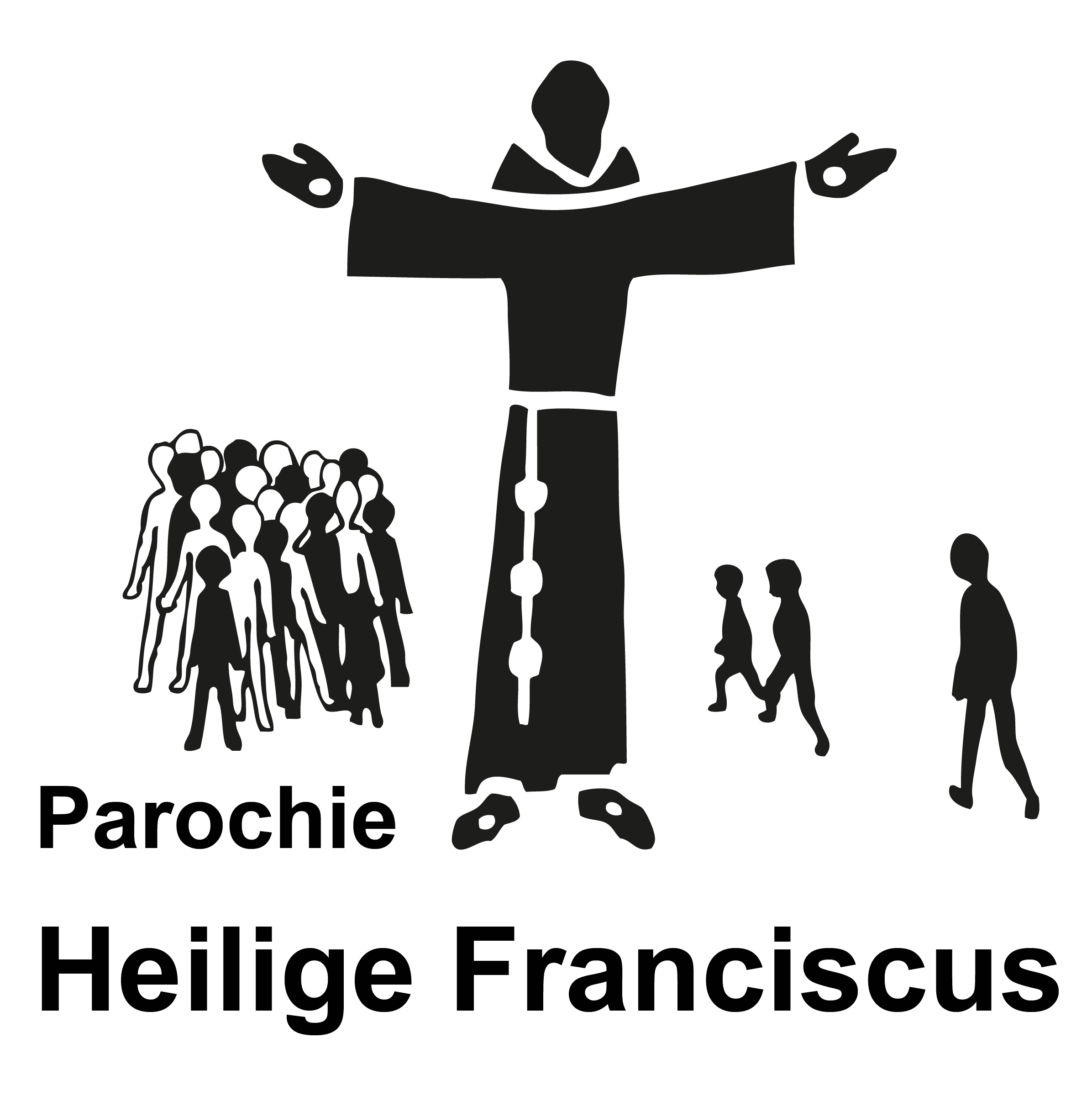 Beste ouders/verzorgers,

op 27 Mei 2018 zal er in onze Maria Presentatiekerk een feestelijke viering zijn, waarin kinderen van groep 4 of in de leeftijd van groep 4 hun Eerste Heilige Communie kunnen ontvangen. Uw kind zit in groep 4 en daarom krijgt u deze brief.
Als je als ouder je kind hebt laten dopen, geef je daarmee aan dat je je kind wilt latenopgroeien in de traditie van de kerk. Je wilt dat je kind een plaats krijgt in de kerk.Ouders kunnen zich het moment waarop hun kind werd gedoopt, vaak nog goed herinneren. De kinderen zelf weten er meestal niets meer van. Toch willen we hen laten weten dat ook zij bij de kerk horen. Dat zij binnen de kerk een zelfstandige plaats innemen.Vandaar dat wij de Eerste Communie vieren.Wij vieren de Eucharistie als herinnering aan Jezus. Bij het Laatste Avondmaal brak Jezus met zijn leerlingen het brood en deelde de beker met wijn en zei tot hen: ‘Doe dit tot mijn gedachtenis’.Als wij nu de Eucharistie vieren, worden we herinnerd aan wat Jezus heeft gedaan.Wij ontvangen deze communie als gave van God. Communie betekent letterlijk: gemeenschap. Door ter communie te gaan, nemen we dus deel aan de gemeenschap van Jezus en zijn kerk.Bij de Eerste Communie nemen de kinderen voor de eerste keer feestelijk deel aan deze maaltijd van Jezus Christus.Misschien wilt u eerst wel weten wat de Eerste Heilige Communie ook al weer inhoudt? Hieronder proberen we het op een voor u en uw kind begrijpelijke manier uit te leggen: Door het ontvangen van je Communie hoor je helemaal bij de kerk. Je mag met de grote mensen "aan tafel" gaan. Het is een familie-maal. De familie, dat is de kerk. De eerste keer dat je ter communie gaat wordt in de kerk gevierd als een groot feest. Iedereen zal blij met jullie zijn. Vanaf dat moment mag je mee doen met het delen van het Heilig brood. We noemen dat brood "het lichaam van Christus". Als je mee doet aan het project dan gaan we je stapje voor stapje uitleggen hoe dat zit. Beetje bij beetje zul je gaan begrijpen hoe in de communie Jezus dicht bij je komt. De voorbereiding voor de Eerste Heilige Communie is daarmee een zaak voor ouders en kinderen samen. De coördinatie is in handen van de begeleidingsgroep Eerste Heilige Communie.
Vanzelfsprekend zijn de ouders ook betrokken bij de activiteiten voor de kinderen. U ziet, alleen redden wij het niet, communiefeest wordt zo een feest voor en met zijn allen.
Wij gaan beginnen met een eerste algemene informatie avond opMaandag 30 oktober om 20.00 uur bij de Paters. Ingang Wilhelminastraat; links van het klooster het pad op. Aan de rechterkant is de grote zaal. Daar vertellen wij over de inhoudelijke en de praktische gang van zaken rond de Eerste Heilige Communie. Het is van belang dat u deze avond komt. 
Als uw kind de Eerste Heilige Communie wil ontvangen maar nog niet gedoopt is; wilt u dan zo spoedig mogelijk contact opnemen met de pastoor!Hier volgen alvast enkele data. Noteert u ze a.u.b. alvast in uw agenda. 
De bijeenkomsten zijn op:Vrijdag 	8 december 	van 13.00 – 14.30 uur (inclusief lunch)Vrijdag 	12 januari 	van 14.00 – 15.30 uurVrijdag 	23 februari	van 14.00 – 15.50 uurVrijdag 	23 maart 	van 14.00 – 15.50 uurVrijdag	13 april	van 14.00 -  15.50 uurVrijdag 	25 mei	van 14.00 – 15.30 uur (generale repetitie).Wij willen graag bij iedere bijeenkomst hulp van ouders. Tijdens de informatie avond ligt er een lijst waarop u kunt inschrijven . Wij verwachten  dat u zich voor minimaal 4 middagen inschrijft.  ( vergeet dus niet uw agenda mee te brengen naar de informatie avond)De vieringen in de kerk zijn:2 december             18.30 uur	Sinterklaasviering24 december		17.00 uur	Kerstmis gezinsviering24 maart 		18.30 uur	Palmpasen29 maart		18.30 uur	Witte Donderdag/ presentatieviering.27 mei		11.00 uur	Eerste Communie (bij meer dan 30 kinderen ook om 13.00 uur)9 juni 			18.30 uur	dankjewel-viering en uitgifte foto’s De onkosten voor de eerste Communie bedragen € 60,-. Gelieve contant te betalen bij de inschrijving. Er is een mogelijkheid om tijdens de viering te bidden voor uw intenties. Deze bedragen € 10,- per intentie en zijn op te geven via het parochiesecretariaat. Meer info over de parochie vindt u op: www.rkfranciscus.nl Als u vragen heeft kunt u contact opnemen met één van de onderstaande leden van de begeleidingsgroep. Vriendelijke groeten,
Begeleidingsgroep Eerste Heilige CommunieSusanne Caron           06-55566900Anjo Vlemmix             06-30406954Diana Jongen              06-51803704Marieke van Bussel     06-30016044Pascal Maas                 06-43051393AANVRAAG COMMUNIE  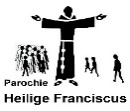 OVERIGE GEGEVENSStraatnaam:									postcode en woonplaats:							Telefoon:Email:										School:												Handtekening van de beide ouders:Datum kerkelijk huwelijk:Opmerkingen:	Zijn er allergieën? …………Wil uw  kind wel/niet lezen.RoepnaamVoornamen    Achternaam GeboortedatumGeboorteplaatsDoopdatum/doopkerkGodsdienst CommunicantVader communicantMoeder communicant(eigen familienaam)Overige gezinsledenOverige gezinsledenOverige gezinsleden